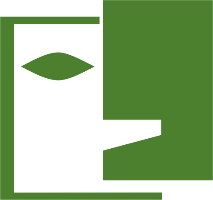        67. Ogólnopolski Konkurs REcytatorski               ROK ROMANTYZMU POLSKIEGO                                            4 kwietnia 2022 r. Teatr im. Ludwika Solskiego w Tarnowiegodz. 10:00 ROZPOCZĘCIE KONKURSU /PRZESŁUCHANIA KONURSOWEROZPOCZĘCIE KONKURSU /PRZESŁUCHANIA KONURSOWEDawid MikNajmniejsza Scena Świata w Tarnowie POEZJA ŚPIEWANADominika LICHY I Liceum Ogólnokształcące im. Kazimierza Wielkiego w BochniRECYTATORSKIPatrycja NowickaTechnikum im J. Piłsudskiego BrzeskuRECYTATORSKIPaulina Machaj 
 
 I Liceum Ogólnokształcące im. Kazimierza Wielkiego w BochniRECYTATORSKIJulia Ciejak

I Liceum Ogólnokształcące im. Kazimierza Wielkiego w Bochni     RECYTATORSKIOliwia Trójnika Dąbrowa TarnowskaRECYTATORSKIKacper RokoszNajmniejsza Scena Świata w Tarnowie RECYTATORSKIOliwia Trójnika Dąbrowa TarnowskaWywiedzione ze sŁowaok. godz. 12:00OGŁOSZENIE WYNIKÓW – WRĘCZENIE NAGRÓDOGŁOSZENIE WYNIKÓW – WRĘCZENIE NAGRÓDgodz. 12:15 – 14:00Indywidualne konsultacje wykonawców z jury    Indywidualne konsultacje wykonawców z jury    